Witam Was Dzieci i Rodzice i wracamy po świętach do naszych zadań, nadal nie możemy spotkać się w przedszkolu, więc musimy pracować online. Życzę miłej pracy. Pozdrawiam Temat dnia: Gdzie budować gniazdo?1.Poznawanie nazw wybranych ptaków, które powróciły do nas wczesną wiosną – skowronka, bociana, czajki i szpaka.Dziecko ogląda  zdjęcia ptaków ilustracje załącznik. Omawia ich wygląd – różnice i podobieństwa. Dzieli nazwy tych ptaków na sylaby.2. Słuchanie piosenki Wołanie wiosny Dzisiaj w drodze do przedszkola już zielone były pola,a bociany klekotały, bo na łąkę przyleciały.Ref.: Zielona wiosenka nas woła, zielona panienka wesoła. W oczy świeci nam złotym słońcem  i rozrzuca kwiaty pachnące. (2xNa gałązkach pierwsze pąki, a na pąkach pierwsze bąki. Żabki skaczą, a skowronek śpiewa jak srebrzysty dzwonek.       Ref.: Zielona wiosenka…Na spacerze zobaczymy, czy już nigdzie nie ma zimy. Teraz wiosna rządzić będzie, z czego bardzo się cieszymy!   Ref.: Zielona wiosenka…3. Rozmowa na temat piosenki.Rodzic  zadaje pytania dotyczące tekstu piosenki. O jakiej porze roku jest ta piosenka? Po czym poznajemy, że nastaje wiosna?Gdzie przyleciały bociany? Co robiły?4.Nauka refrenu i pierwszej zwrotki rodzic mówi fragmentami tekst dziecko powtarza5. Słuchanie opowiadania Gdzie budować gniazdo?  przez dziecko  czytanego przez rodzica– Nie ma to jak głęboka dziupla! Trudno o lepsze i bezpieczniejsze mieszkanie dla dzieci – powiedział dzięcioł.– Kto to widział, żeby chować dzieci w mroku, bez odrobiny słońca – oburzył się skowronek.– O, nie! Gniazdko powinno być usłane na ziemi, w bruździe, pomiędzy zielonym, młodym zbożem. Tu dzieci znajdą od razu pożywienie, tu skryją się w gąszczu…– Gniazdo nie może być zrobione z kilku trawek. Powinno być ulepione porządnie z gliny, pod okapem, żeby deszcz dzieci nie zmoczył. O, na przykład nad wrotami stajni czy obory – świergotała jaskółka.– Sit, sit – powiedział cichutko remiz. – Nie zgadzam się z wami. Gniazdko w dziupli? Na ziemi? Z twardej gliny i przylepione na ścianie? O, nie! Spójrzcie na moje gniazdko utkane z naj-delikatniejszych puchów i zawieszone na wiotkich gałązkach nad wodą! Najlżejszy wiaterek buja nim jak kołyską...– Ćwirk! Nie rozumiem waszych kłótni – zaćwierkał stary wróbel.– Ten uważa, że najbezpieczniej w dziupli, tamtemu w bruździe łatwo szukać ukrytych w ziemi owadów. Ba, są nawet ptaki budujące gniazda tylko w norkach, w ziemi albo wprost na wodzie… Ja tam nie jestem wybredny w wyborze miejsca na gniazdo. Miałem już ich wiele w swoim życiu. Jedno zbudowałem ze słomy na starej lipie, drugie – pod rynną, trzecie... hm...trzecie po prostu zająłem jaskółkom, a czwarte – szpakom. Owszem, dobrze się czułem w ich budce, tylko mnie stamtąd wyproszono dość niegrzecznie. Obraziłem się więc i teraz mieszkam kątem u bociana. W gałęziach, które poznosił na gniazdo, miejsca mam dosyć, a oboje bocianostwo nie żałują mi tego kącika.6.Rozmowa na temat opowiadania.−  Które ptaki rozmawiały o gniazdach?− Jakie gniazdo zachwalał dzięcioł, a jakie skowronek?− Jakie gniazdo zachwalała jaskółka, a jakie remiz?− Co powiedział wróbel na temat gniazd?−  Z czego ptaki robią gniazda?7.	Karta pracy, cz. 3, s. 62.Słuchanie nazw ptaków, oglądanie ich gniazd. Określanie różnic i podobieństw między gniazdami. Kończenie rysowania bocianów według wzoru.8.	Oglądanie zdjęcia bociana.Podanie jego nazwy, dzielenie jej na sylaby, określanie pierwszej głoski i ostatniej głoski.Określanie cech ptasich na podstawie bociana (dziób, skrzydła, ciało pokryte piórami, fru-wa, ma ogon itp.).Naśladowanie głosu bociana.9.Wizualizacja – Jestem bocianem.Dziecko naśladuje ruchem i głosem bociana, o którym opowiada rodzicBocian chodzi powoli po łące, czasem dotknie czegoś dziobem. Następnie zatrzymuje się, staje na jednej nodze i wypatruje. Czatując, czasem porusza dziobem, piórami, zaklekoce głośno. Myśli: „Nie ma nic smacznego, są tylko żaby, a jednak lepszy rydz niż nic” i łapie żaby. Potem odlatuje do swojego starego gniazda, które ma od lat.10. Oglądanie zdjęć ptasich piór, zapoznanie z ich budową.Zdjęcia załącznikZwrócenie uwagi, że składają się one z elastycznej osi oraz promyków, które od niej od-chodzą z jednej i z drugiej strony i nie łączą się ze sobą. Rodzic wyjaśnia, że na skrzydłach ptaki posiadają pióra zwane lotkami, dzięki którym latają. Z ogona wyrastają pióra zwane sterówkami – one pozwalają ptakom utrzymać równowagę.11.Wykonanie wydzieranki z kolorowego papieru – Bocian.Potrzebne materiały: kolorowy papier, kartka, klej. załącznikOmówienie budowy bociana przez rodzica (nogi, głowa, szyja, skrzydła, tułów, ogon).Określanie kolorów poszczególnych części ciała bociana.Wyrywanie z papieru poszczególnych części bociana i przyklejanie ich na kartce.Dorysowanie trawy, ewentualnie słońca i chmur.Wykonanie pracy przez dziecko.12.Ćwiczenia w czytaniu – dobieranie nazw do zdjęć.Dla  dziecka: karta G: zdjęcia motyla, sasanki, krokusa, zawilca, karta O: podpisy do zdjęć.Dziecko wycina zdjęcia i nazwy, dobiera do zdjęć odpowiednie nazwy• Karta pracy Nowe przygody Olka i Ady. Przy-gotowanie do czytania, pisania, liczenia, s. 64.Opisywanie, co przedstawia obrazek.Określanie pierwszych głosek w słowie jajka i nazwach rysunków.Rysowanie po śladach rysunków.Kolorowanie wybranych rysunków.Zaznaczanie liter j, J w wyrazach.Wprowadzenie litery J jWyodrębnianie wyrazu podstawowego – jajka.Rodzic  pokazuje jajka. Rozbija jedno, omawia z dzieckiem i jego budowę.• Analiza i synteza słuchowa słowa jajka. Dziecko dzieli słowo jajka na sylaby i na głoski. Liczy sylaby i głoski słowie jajka. Wymienia inne słowa, w których głoska j jest na początku (jagody, jogurt, jodła…), na końcu (kij, maj, tramwaj…) oraz w środku (bajka, fajka, lejek…).• Budowanie schematu słowa jajka. Białe kartoniki dla dziecka. Dziecko układa tyle kartoników, ile sylab słyszy w słowie jajka. Rozsuwa kartoniki, wymawiając głośno sylaby. Następnie układa tyle kartoników, z ilu głosek składa się słowo; wymawia głośno głoski, dotykając kartoników.Budowanie schematu słowa Jagoda.Białe kartoniki dla dziecka.Rodzic wyjaśnia, że pani Jagoda to sąsiadkadziadka i babci Olka i Ady. Na jej stodoleod lat mają gniazdo bociany. Pani Jagodadostarcza też babci kurze jajka, które takchętnie jedzą Ada i Olek – czy to na miękko, czy to w postaci omletu.−− A wy w jakiej postaci lubicie jajka?Dzieci dzieli słowo Jagoda na sylaby, a potem na głoski. Układa z kartoników schemat imienia.Budowanie modeli słów: jajka, Jagoda.Czerwone kartoniki i niebieskie kartonikidla dziecka.Dziecko głośno dzieli słowa: jajka, JagodaDziecko głośno dzieli słowa: jajka, Jagoda,na głoski.Wymawia głoskę j:długo: jjjyyyy…krótko: j, j, j, j…Głoska j jest spółgłoską i oznaczamy ją na niebiesko.Pod schematami słów dziecko zaznacza miejsca głoski j niebieskimi kartonikami.Czerwonymi kartonikami zaznacza miejsca samogłosek w słowach: jajka, Jagoda.Pozostałe miejsca zaznacza na niebiesko– to spółgłoski. Porównuje liczbę samogłosek i spółgłosek w słowach: jajka, JagodaOdkrywanie litery j, J.Kartoniki z literami j, J. załącznikRodzic  pokazuje kartoniki z literami j, J. Dziecko omawia ich wygląd. Umieszcza litery w odpowiednich miejscach pod modelami słów: jajka, Jagoda.Dziecko przypomina, kiedy używamy wielkiej litery.••Uzupełnianie wyrazów wcześniej poznanymi literami.Kartoniki z literami: a, k, g, o, d załącznik.Dziecko umieszcza pod modelami słów kartoniki z odpowiednimi literami. Odczytuje wyrazy: jajka, Jagoda.• Określanie różnic między i a j oraz wymową głosek i, j.Kartoniki z literami j, i Rodzic pokazuje dziecku kartoniki z literami i, j, a dziecko określa różnice między nimi.Następnie mówi, która głoska – i czy j –jest samogłoską, a która spółgłoską. Dziecko uzasadnia swoją wypowiedź.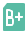 • Karty pracy Nowe przygody Olka i Ady. Litery i liczby, cz. 2, s. 52–55.Nazywanie zdjęć.• Dzielenie nazw zdjęć na głoski.• Zaznaczanie na niebiesko liter j, J w wyrazach.• Czytanie sylab, wyrazów i tekstu.Rozwiązywanie krzyżówki.• Czytanie nazw ptaków. Kolorowanie wyrazów – nazw ptaków znanych dzieciom• Czytanie wyrazów powstałych z połączenia sylab.• Wodzenie  palcem  po  literze  j –  małej i wielkiej, pisanej. Pisanie liter j, J po śladach, a potem – samodzielnie.